AGENDA 2018Reizen 2018:Een driedaagse reis naar de “Gelderse tuinen”  (15 - 16 - 17 juni 2018)Een ééndaagse reis naar Stokrooie en ‘s-Gravenvoeren (26 mei 2018) Externe activiteiten in 2018: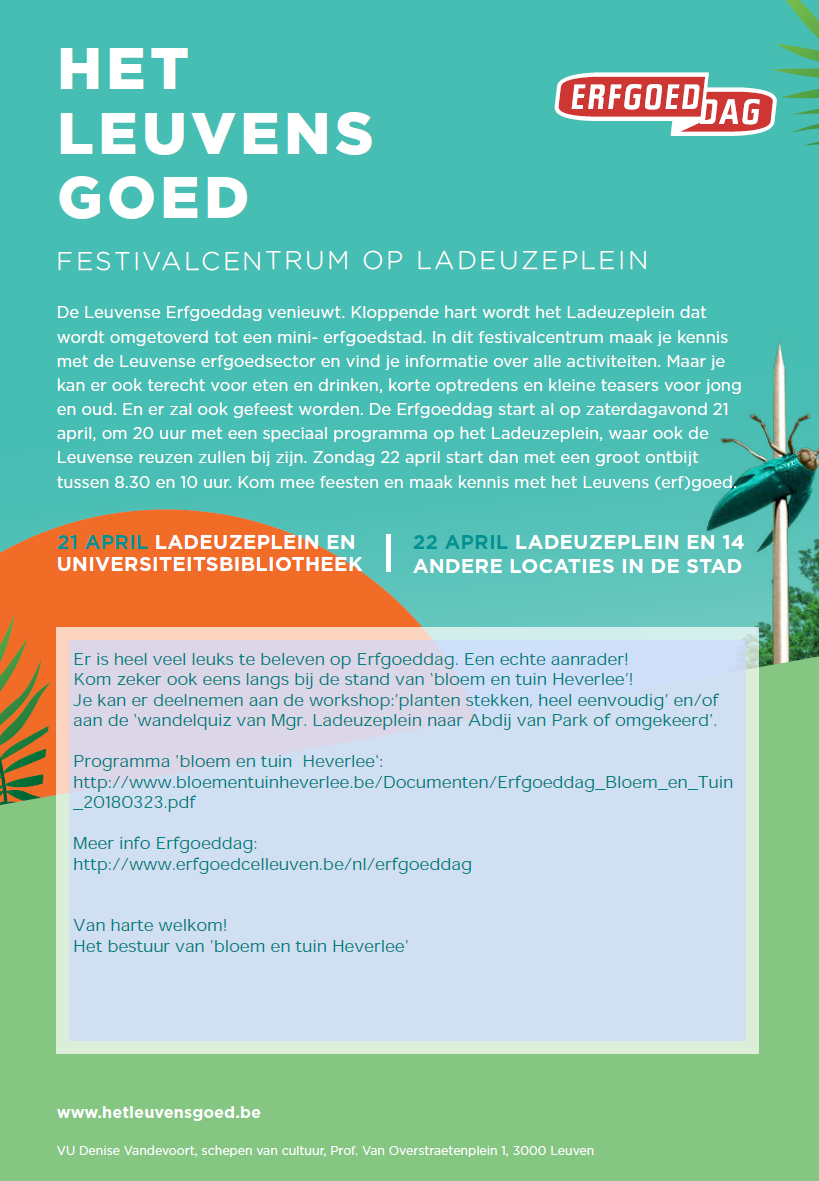 AGENDA 2019VOORDRACHTEN+EXTRA ACTIVITEITEN - ALGEMENE VERGADERINGEN 2019Reizen 2019:Een driedaagse reis naar de “Tuinen in Noord-Holland” (31 mei - 1 - 2 juni 2019)Een ééndaagse reis naar Oost-Vlaanderen (22 juni 2019)Externe activiteiten: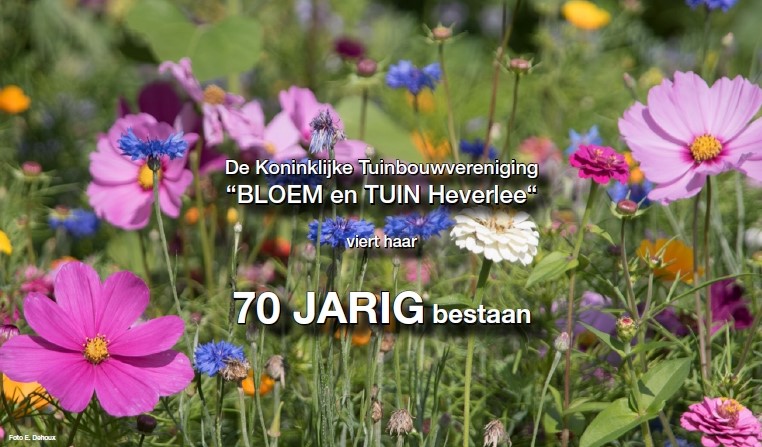 Op 26 Oktober 2019 in ‘De Jacht’ – HeverleeAGENDA 2020Algemene vergaderingen met voordrachten, extra activiteiten in 2020* Afgelast: maatregelen om de verspreiding van het coronavirus te beperken. Wordt op een later moment gegeven.VOORDRACHTEN ALGEMENE VERGADERINGEN 2018VOORDRACHTEN ALGEMENE VERGADERINGEN 2018VOORDRACHTEN ALGEMENE VERGADERINGEN 20188 januari 2018Tania SchroeyersHerdenk eens uw tuin! Tuinarchitecte geeft raad.5 februari 2018Roger Wijnants Toepassing van de roos in de tuin.24 februari 2018Prof. Jos RogiersSnoeidemonstratie rozen.5 maart 2018Prof. Martin HermyKnol- en bolgewassen: ‘blijvers’ of ‘wijkers’.9 april 2018Michel JanssensVergeten groenten.7 mei 2018Werner MeysmansWat beweegt er in de tuin? – Deel 1.4 juni 2018Alfons VerlindenAardbeien: teelt, verzorging, soorten.10 september 2018Andre MeyermansFruitteelt: van bloemknop tot vrucht.1 oktober 2018     24 sept 2018Jos RoefflaerClematis: soorten, toepassing.5 november 2018Danny VandeputBemestingsleer: compost, natuurlijke voeding.10 november 2018Thomas LemmensWorkshop ‘snoeien’.3 december 2018Rudi MarteauBodembedekkers.7 januari 2019Werner MeysmansStadstuinieren - balkontuinieren - vierkantemetertuintjes4 februari 2019Thomas LemmensGroenbemesters4 maart 2019 Michel JanssensVoorjaarsactiviteiten in de tuin9 maart 2019(*)Jos RogiersSnoeidemonstratie rozen16 maart 2019(*)Thomas LemmensSnoeidemonstratie: struiken / bomen (algemeen)1 april 2019Rudi MarteauDe aanleg van een volkstuin6 mei 2019Alfons VerlindenVermeerderingstechnieken in de bloementeelt3 juni 2019Raf ThomassenBokashi9 september 2019André MeyermansKlim- en slingerplanten7 oktober 2019Jos RoefflaerHerfstbloeiers26 oktober 2019(*)JubileumvieringFeest 70-jarig bestaan4 november 2019Werner MeysmansWat beweegt er in de tuin? – Deel 230 november 2019(*)Thomas LemmensOpvolgsnoei ‘algemeen’ – vervolg van 16 maart2 december 2019Roger Wijnants‘Helleborus’ + ‘Snoeigereedschap: aanschaf / onderhoud6 januari 2020Jos RogiersNieuwjaarstoespraak van de voorzitter en nieuwjaarsreceptie 3 februari 2020Elias Rebai‘Bio-groententeelt in de serre’2 maart 2020Roger Wijnants‘Alles over bladhoudende schaduw-sierheesters’5 april 2020i.s.m. De Vriendenkring van de Abdij van ParkPlantenruildag6 april 2020Stijn Roovers‘Fungi in de 21° eeuw’4 mei 2020Werner Meysmans‘Tuinieren met onze (klein)kinderen’9 mei 2020DaguitstapTuindagen in Beervelde8 juni 2020Rudi Marteau‘Alpine tuinen’3-4-5 juli 2020Driedaagse tuinreis‘Tuinen van Salland’ in Nederland30 augustus 2020i.s.m. Vlaamse Vaste Planten Vereniging Leuven - LimburgPlantenverkoop door leden onderling in Sint_Jansbergklooster, Zelem.14 sept. 2020Michel Janssens‘De groententuin in het najaar’19 sept. 2020 Eendaagse reisKwekerijenbezoek bij Spruyt in Buggenhout (algemeen) en ‘La Vie en Roses’ in Moorsel-Aalst (rozen)5 oktober 2020Griet S’heeren‘Tuinontwerp’9 november 2020Thomas Lemmens‘Bodemtechnieken’7 december 2020Alfons Verlinden‘Grijze vaste planten’AGENDA 2021AGENDA 2021WatWanneerOnline voordrachtDe klimaattuin, koele oases voor hete zomers- Marc Verachtert -online voordracht 12/04/2021 om 19.30 uurOnline voordrachtDe juiste boom voor de tuin- Prof. Martin Hermy -online voordracht 03/05/2021 om 19.30 uurOnline voordrachtDe juiste plant op de juiste plaats- Wim Collet -online voordracht 07/06/2021 om 19.30 uurAlgemene vergaderingNieuwe trends in rozen
- Jos Rogiers -05/07/2021voordracht in het Gemeentehuis van Heverlee om 19.30 uurVooraf inschrijven is noodzakelijk - maximum 45 personenUitstap
Vrijbroekpark te Mechelen: rozentuin, dahliatuin, cannatuin en ecologische tuin
- Jos Rogiers -10/07/2021afspraak ingang rozentuin van het Vrijbroekpark om 14.30 uur
Vooraf inschrijven is noodzakelijk - uiterlijk 07/07/2021
Algemene vergaderingGrijze vaste planten- Alfons Verlinden -16/08/2021voordracht in het Gemeentehuis van Heverlee om 19.30 uurAlgemene vergaderingDe groentetuin in het najaar- Michel Janssens -13/09/2021voordracht in het Gemeentehuis van Heverlee om 19.30 uurAlgemene vergaderingTuinontwerp- Griet S' heeren - 04/10/2021Uitstap
Wandeling door de wijngaard "Chardonnay Meerdael" en degustatie-                 -23/10/2021 om 14.30 uurVooraf inschrijven is noodzakelijk - informatie in het maandblad van oktober 2021Algemene vergaderingBodemtechnieken- Thomas Lemmens -08/11/2021Online voordrachtFungi in de 21° eeuw- Stijn Roovers - online voordracht 06/12/2021 om 19.30 uurAGENDA 2022AGENDA 2022WatWanneerNieuwjaarsreceptie voor onze leden en welkomstwoord door de VoorzitterPannenkoeken, drank en hapjes zaterdag 19 maart 2022 van 14.00 - 17.00 uurmeer informatie maandblad maart 2022Algemene vergaderingDe Drôme in Frankrijk: geografie, natuur en inspiratie voor tuinplanten- Prof. Martin Hermy -07/02/2022online vergadering - start om 19.30 uurAlgemene vergaderingSpeciale tuinplanten- Alfons Verlinden -07/03/2022voordracht in het Gemeentehuis van Heverlee om 19.30 uurAlgemene vergaderingDe cottagetuin- Jos Roefflaer -04/04/2022voordracht in het Gemeentehuis van Heverlee om 19.30 uurAlgemene vergaderingMooie en gezonde planten: de rol van plantenhormonen- Bram Van de Poel -02/05/2022voordracht in het Gemeentehuis van Heverlee om 19.30 uurReisEendaagse reis naar de Tuindagen in het park van Beervelde06/05/2022meer informatie maandblad maart  en april 2022Algemene vergaderingMinder bekende fruitsoorten- Roger Wijnants -30/05/2022voordracht in het Gemeentehuis van Heverlee om 19.30 uurReisDriedaagse reis naar de Tuinen van Salland in Nederland24/06/2022 - 26/06/2022meer informatie maandblad maart en april 2022Algemene vergaderingPrairietuin versus extensieve border- Wim Collet -12/09/2022voordracht in het Gemeentehuis van Heverlee om 19.30 uurAlgemene vergaderingGewasbeschermingsmiddelen: wat kan nog vandaag?- Thomas Lemmens - 03/10/2022voordracht in het Gemeentehuis van Heverlee om 19.30 uurAlgemene vergaderingMooie plantencombinaties- Griet S'heeren -07/11/2022voordracht in het Gemeentehuis van Heverlee om 19.30 uurAlgemene vergaderingNieuwigheden in de groentetuin- Wim Hubrechts -05/12/2022voordracht in het Gemeentehuis van Heverlee om 19.30 uurAGENDA 2023AGENDA 2023WatWanneerNieuwjaarsreceptie voor onze leden - toespraak van de Voorzitter                                                                   09/01/2023               Nieuwjaarsreceptie in het Gemeentehuis van Heverlee om 19.30 uurAlgemene vergaderingGroenbemesters en aaltjes: waarheid en fabels- Johan Moens- 06/02/2023voordracht in het Gemeentehuis van >Heverlee om 19.30 uur                                                             Daguitstap                                       naar het Arboretum van Kalmthout                                                                   11/02/2023                     vertrek aan het Gemeentehuis van Heverlee om 09.00 uurAlgemene vergaderingDe onderhoudsvriendelijke tuin- Wim Collet -06/03/2023voordracht in het Gemeentehuis van Heverlee om 19.30 uurAlgemene vergaderingDe heidetuin- Roger Wijnants -03/04/2023voordracht in het Gemeentehuis van Heverlee om 19.30 uurAlgemene vergaderingHoe borders vernieuwen?- Jos Roefflaer -08/05/2023voordracht in het Gemeentehuis van Heverlee om 19.30 uurAlgemene vergaderingHoe zit dat met de groei van de plant?- Thomas Lemmens -05/06/2023voordracht in het Gemeentehuis van Heverlee om 19.30 uurReisDriedaagse reis naar de tuinen omgeving van Leer aan de Eems in Oost-Friesland16/06/2023 - 18/06/2023meer informatie in het maandblad van januari - februari 2023                                                                Daguitstap                      Tuinen in het noorden van de provincie Antwerpen                                                               08/07/2023                       meer informatie in het maandblad van mei en juni 2023 Daguitstap naar het middelpunt van VlaanderenGeleid bezoek aan vasteplantenkwekerij Spruyt, Tille's Tuin en Rozenkwekerij La Vie en Roses16/09/2023meer informatie in het maandblad van september 2023Algemene vergaderingVerrassende nieuwe winterharde fruitgewassen- René Creemers -02/10/2023voordracht in het Gemeentehuis van Heverlee om 19.30 uurAlgemene vergaderingDahlia, Phatsia en Tetrapanax- Alfons Verlinden -06/11/2023voordracht in het Gemeentehuis van Heverlee om 19.30 uurAlgemene vergaderingWilde flora in steden- Prof. Martin Hermy -04/12/2023voordracht in het Gemeentehuis van Heverlee om 19.30 uur